Name: ___________________________________________	Date: _________________________Lab Partners: _____________________________________ and ________________________________LAB #______: MAKING A TOPOGRAPHIC MAPIntroduction: “You are here”, the sign at the intersection of the trail says. Maps help us find where we are and where we need to go, but topographic maps also give us other information. Features like trails, bodies of water and elevation can be found through the use of a topographic map. Purpose: By the end of this lab you will be able to:Discuss general concepts of topography and topographic mapsIdentify key features of topographic mapsInterpret topographic mapsVocabulary: Match the definition with the word________ contour interval 	a. a line of equal elevations________ contour line		b. the height above or below a fixed point (sea level)________ elevation		c. the difference in elevation between 2 side by side lines________ gradient		d. the measure of steepness of a featureWarm-up: How are these 2 images related?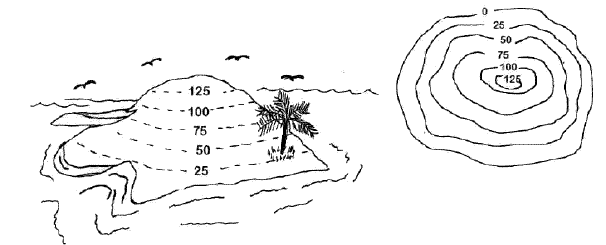 Materials: Check that you have the following7 foam cutouts (4 black, 3 white)1 wooden pegProcedure:Layout the cutouts in order of smallest to biggestPosition the so that the V shape is to the rightTaking the biggest cutout and lay it flat on the desk, put the flat end of the peg through the left holePlace the next biggest cutout on top of the first by feeding the left hole through the pegContinue this process with the other 5 piecesData: Using your model for reference, draw and label the following features in the table.Add the following to the sketch above:Put an X on the side that is the steepestPut an arrow showing the direction that the river would flowDraw a house on the place that you think you would have the best viewFEATURECONTOUR SKETCHDESCRIPTIONStream ValleySteep SlopeGentle Slope